LAMPIRAN 28DOKUMENTASI PENELITIANMemahami masalah sesuai dengan petunjuk (clue) yang diberikan 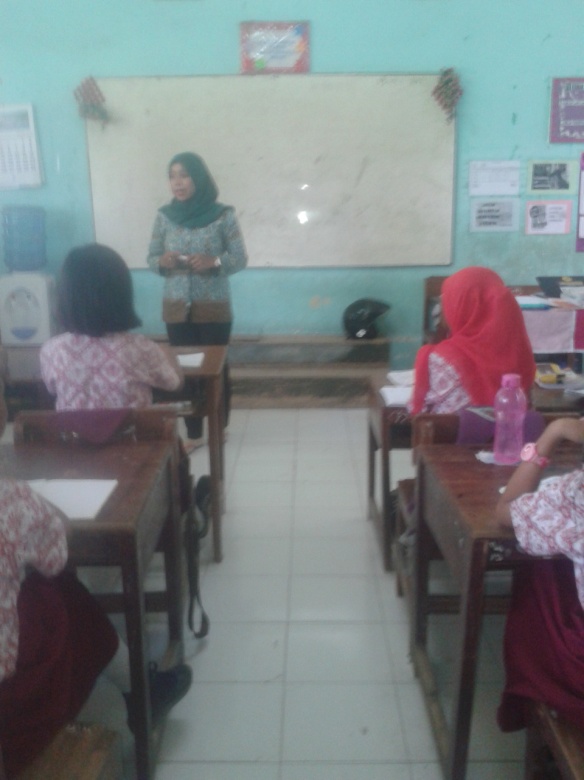 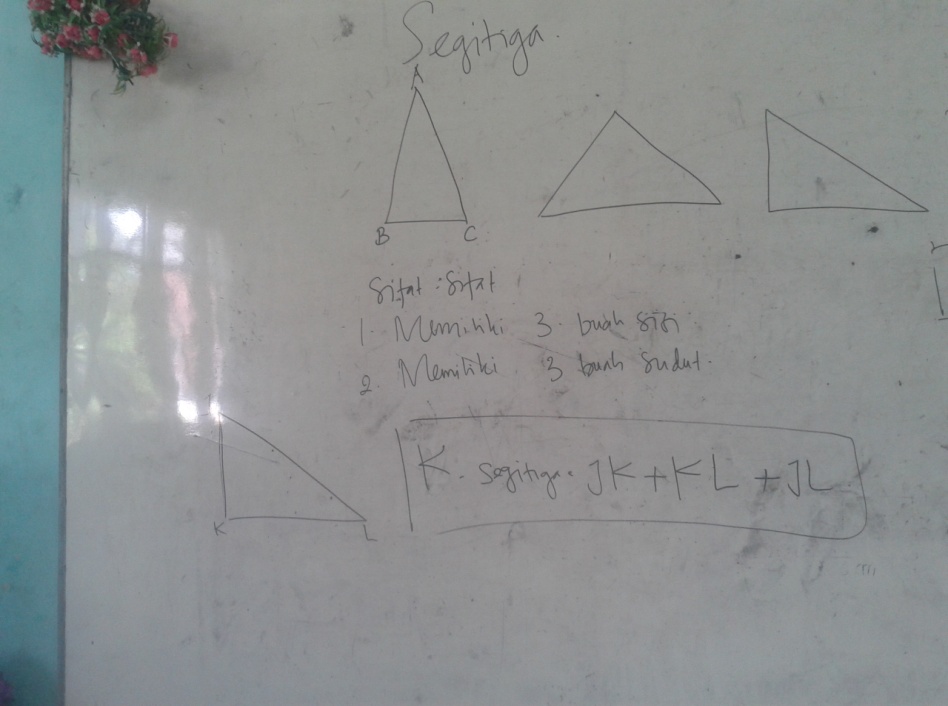 Membuat rencana pemecahan masalah untuk memecahkan masalah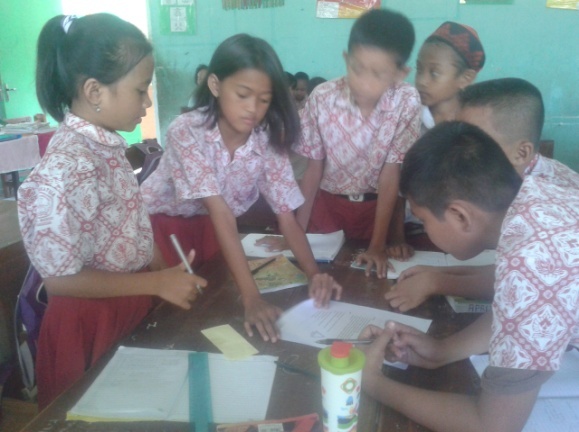 Guru membimbing siswa menyusun pertanyaan pada soal dalam bentuk kalimat matematika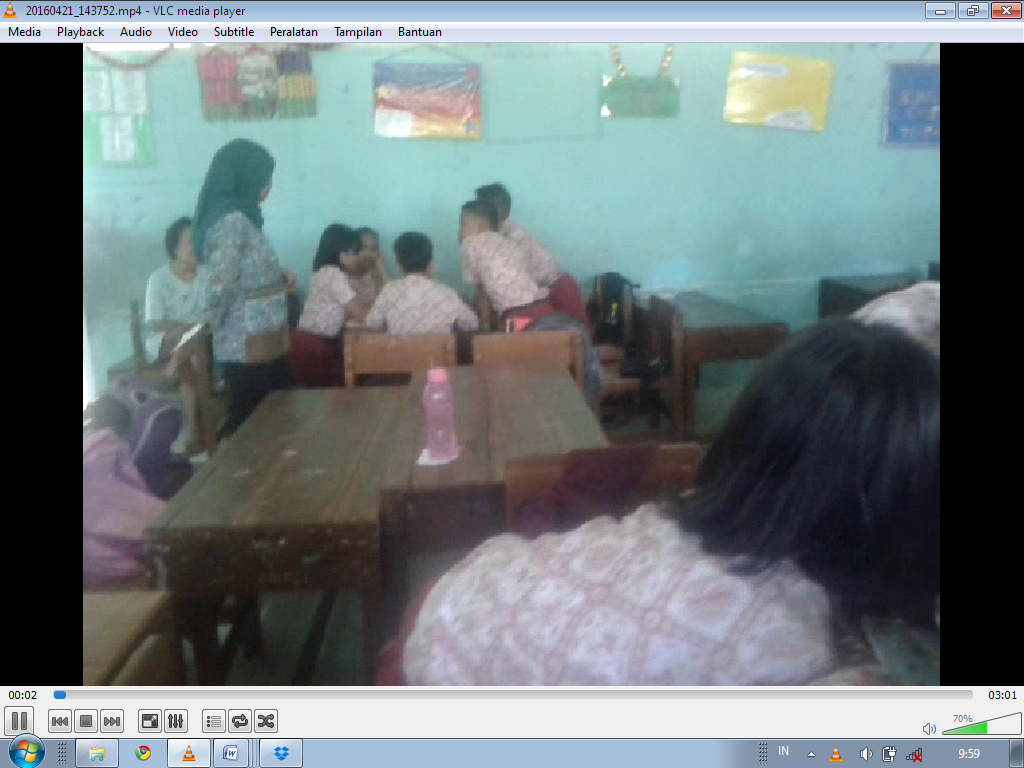 Memeriksa kembali penyelesaian yang telah dilaksanakan (reflect)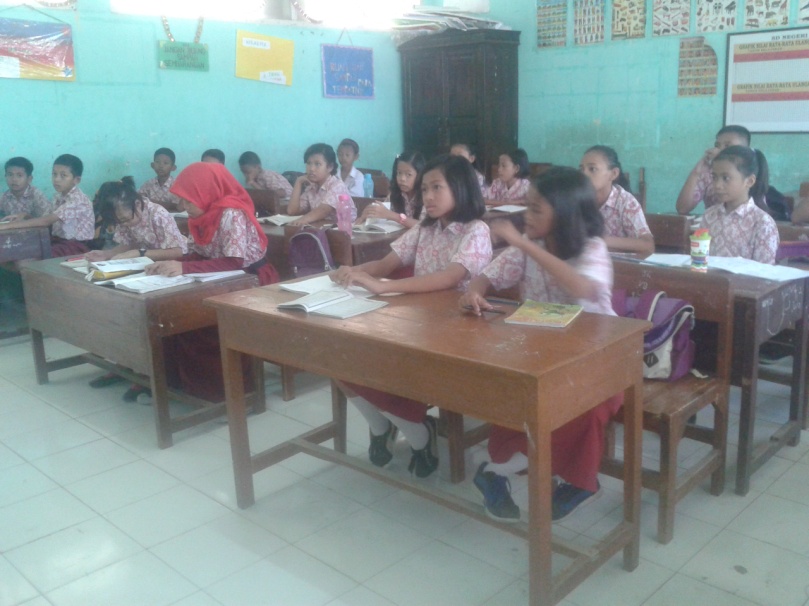 Siswa mengikuti tes akhir siklus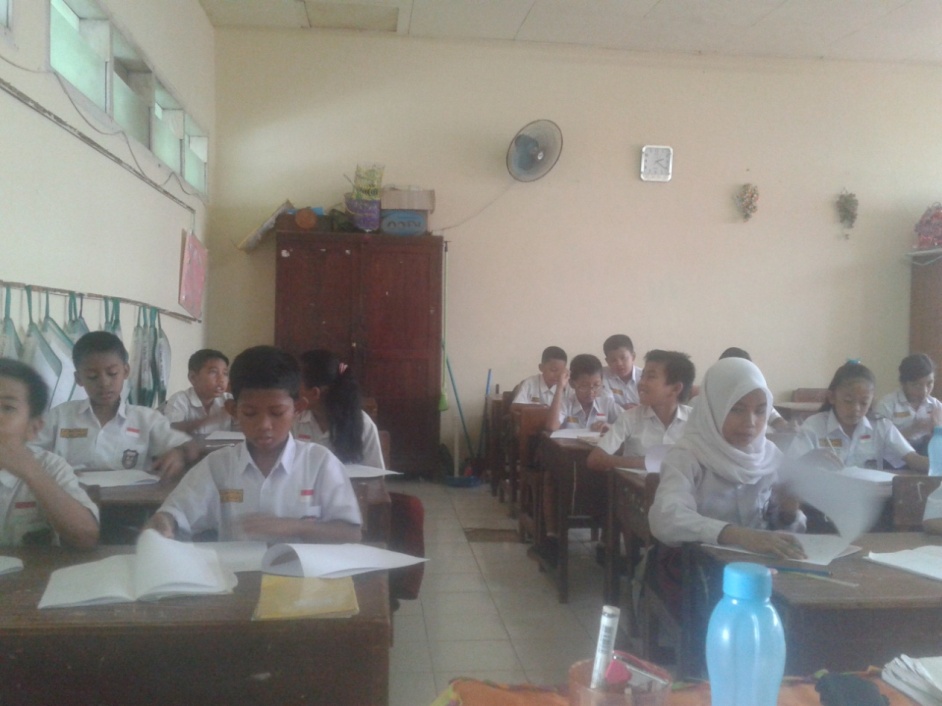 